AISHAH 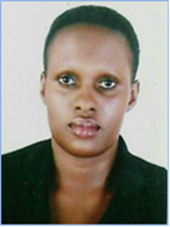  Email: aishah.345258@2freemail.com C/o- Phone: +971505891826 PERSONAL SUMMARYCustomer-focused individual who is acknowledged for talents in inspiring coworkers to excel and adapt to the demands of a challenging workload. Excellent communication and organizational skills along with strong worth ethics aimed at projecting a positive company image. Expert in delivering consistent customer service to ensure client satisfaction and service improvement.OBJECTIVE Seeking a Customer service position that will enhance me in my career advancement and an opportunity with a company that will not only challenge me professionally but will also allow me to develop my knowledge and potentials further.WORK EXPERIENCE:Jan 2015 to date       Customer service Executive         Dubai Airports T2Coordinating operation activities between  Police offices, Jail cell for PDC and PTC as well as Super-Gate for Dubai Airport Terminal 2Provide excellent customer service as per company policy and procedures - Resolving customer queries promptly, within Airport Terminal  guidelines, before escalating to higher level if necessaryAttend to Police staff  needs, understand their requirements so that maximum number of enquiries are handled quickly and forwarded on responsiblyManaging Consumables stock inventory for the Service providers and Sub-contractors Monitoring the performance level of colleague staff for ensuring that  services exceed customer expectations in AOCs PDCs and PTCsOrganizing weekly periodic briefings for staff & Supervisors for discussing current work requirements.Offering hands on training to new recruits as well as refreshers on Customer service Practices and cleaning techniques  Ensuring correct segregation and correct disposal of clinical waste, general waste and sanitary waste according to Municipality guidelines and BICSc standards.Ensuring Sanitizing of  offices, jail cells and Police Training center ensuring high quality of cleaning at all times Preparing various reports to management for analysis and action Ensuring Health and Safety at work by practicing good housekeeping practices e.g Arranging storesMaintaining daily cleaning checklists for all Locations within the Facility.Observing and using color coded equipment to ensure bacteria cross contamination is highly eliminated.Feb 20I3 to Jan 2014			Cinema theatre attendant	The Kuwait Cables Checking tickets.Showing people to their seats.Selling programs.Selling refreshments from trays during the interval.Dealing with any problems or complaints.Re-stocking the refreshments kiosks or trays.Collecting litter and tiding up after a show.Being responsible for health and safety in the cinema halls.Sept 2009 to Jan 2012     Customer service			Warid Telecom Uganda Deal directly with customers either by telephone, electronically or face to face.Respond promptly to customer enquiries.Handle and resolve customer complaints.Process orders, forms, applications and requests.Direct requests and unresolved issues to the designated resource.Manage customers’ accounts.Keep records of customer’s interactions and transactions.Record details of inquiries, comments and complaints.Communicate and co-ordinate with internal departments.Follow up on customer interactions.			EDUCATIONQUALIFICATION:2015-Cleaning Professional Skills Suite- CPSS-UK2002-2005-Bachelor of Arts in Business Administration-makerere University2002-2001-UCE-Uganda Certificate of Education-Kakungulu Memorial Secondary School 1996-1999-UNEB-Uganda National Examination Board-Lugazi Mixed school KEY COMPETENCIESPERSONAL SUMMARYI am a Ugandan Female National 33 years, a Muslim, single and currently in Dubai with Expired residence Visa. Able to join immediately.• Good communication skills .• Ability to keep calm in an emergency.Ability to multi task, prioritize workload, cope with the pressure of meeting timelines & changing priorities.• Ability to handle multiple tasksStrong Computer proficiency (MS Office, PowerPoint,Microsoft SharePoint & Outlook).• Math skills ability to handle money and work out change.• Good team working skills.• Polite, helpful and approachable manner.